LAPORAN PENELITIAN BERBASIS KBK(Untuk yang Penelitian)LAPORAN PPM/LESSON STUDY (Untuk yang PPM)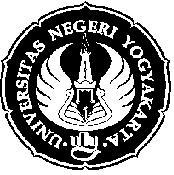 JudulOleh :Nama.............		NIP. ............... (Ketua)Nama.............		NIP. ............... (Anggota)Nama.............		NIP. ............... (Anggota))NOMOR SURAT PERJANJIAN .....TANGGAL ........JURUSAN............FAKULTAS MATEMATIKA DAN ILMU PENGETAHUAN ALAMUNIVERSITAS NEGERI YOGYAKARTATAHUN 2014LEMBAR EVALUASILAPORAN........................(PENELITIAN/PPM)1. Judul Penelitian			:2. Hasil Evaluasi		Pelaksanaan kegiatan penelitian/PPM telah / belum sesuai dengan rancangan yang tercantum dalam proposalSistematika laporan sudah / belum sesuai dengan pedoman penyusunan laporan penelitianHal – hal lain sudah / belum memenuhi persyaratan dalam hal          ....................................................................................................................................................3. Simpulan				: Laporan dapat / belum diterimaLEMBAR PENGESAHANLAPORAN........................(PENELITIAN/PPM/LESSON STUDY)1. Judul Penelitian			:2. Ketua Penelitia. Nama Lengkap dan Gelar	: b. Jenis Kelamin			:c. Pangkat/Golongan/NIP		:d. Jabatan Fungsional		:e. Fakultas/Jurusan			:f. Universitas			:g. Alamat				:h. Nomor HP			:i. E-mail				:3. Tema Payung Penelitian		: (Untuk Penelitian)4. Skim Penelitian			: (Untuk Penelitian)3. Bentuk Kegiatan			: (Untuk PPM)4. Sifat Kegiatan			: (Untuk PPM)5. Bidang Keilmuan			:6. Tim Peneliti7. Mahasiswa Yang Terlibat8. Waktu/Lama Penelitian		:        bulan9. Lokasi Penelitian			:10. Biaya yang diperlukan		:Mengetahui,Wakil Dekan IDr. Slamet SuyantoNIP. 19620702 199101 1 001Yogyakarta, .....................Ketua Jurusan Pendidikan.......Nama ……………………NIP. ..................................KEMENTERIAN RISET, TEKNOLOGI, DAN PENDIDIKAN TINGGIUNIVERSITAS NEGERI YOGYAKARTAFAKULTAS MATEMATIKA DAN ILMU PENGETAHUAN ALAMJalan Colombo No.1 Yogyakarta 55281 Telp. 0274-565411, 586168 Psw. 217, Fax. 0274-548203 Laman:http://fmipa.uny.ac.id, Email : humas_fmipa@uny.ac.idNoNama/GelarBidang Keahlian1.2.NoNamaNIM1.2.Mengetahui,Ketua Jurusan Pendidikan......Nama……………………NIP. .................................Yogyakarta, .....................Ketua (Peneliti/PPM)Nama……………………NIP. .................................Dekan FMIPADr. HartonoNIP. 19620329 198702 1 002